`					Person Specification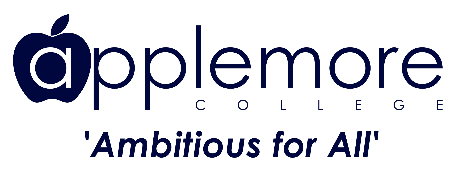 RE TeacherSalary:			Main ScaleHours:			Full-timeContract:		PermanentRequirements:	The ability to teach RE to an outstanding level at GCSEMore Information:	This post is suitable for a Newly Qualified TeacherEssential AttributesAn understanding of the importance of supporting the school’s culture of safeguarding.A love of and a commitment to the teaching of RE.The ability to deliver good or better lessons consistently.The ability to inspire students to consider becoming scientists.Ability to organise and prioritise workload efficiently.An understanding of the importance for continuous professional development.A level of subject knowledge capable of teaching RE to GCSE level.Ability to build excellent professional relationships with students, parents and colleagues.An understanding of the responsibility for the progress of students.An ability to work collaboratively with the staff body.A willingness to lead and support school-based enrichment activities.Desirable AttributesUnderstanding of curriculum requirements and awareness of recent changes.Knowledge of the requirements of the GCSE RE syllabus.Good ICT skills.Personal AttributesCommitment and dedication to the safeguarding, wellbeing and education of our students.A dedication to the teaching profession. Resilience, warmth and a good sense of humour.Good punctuality and attendance.